Чем полезна прогулка для детейПодготовила: Калинина Наталья ВладимировнаМногие родители недооценивают пользу прогулки для ребенка, но прогулки очень важны для человека, в особенности для детей.Прогулка на воздухе является лучшим средством укрепления здоровья, повышения иммунитета, а значит и профилактикой простудных заболеваний у детей и взрослых. Кроме того, прогулка способствует повышению у ребенка аппетита. Улучшается обмен веществ, питательные вещества лучше усваиваются. Благодаря прогулкам на свежем воздухе происходит естественное очищение организма, лучше функционируют верхние дыхательные пути. Прогулка является самым простым и верным средством закаливания ребенка.Гулять с ребенком необходимо в любое время года и в любую погоду, а длительность прогулки стоит регулировать в соответствии с погодными условиями.Не менее полезны и зимние прогулки. Зимний морозный воздух лучше всего насыщен кислородом, поступая в организм, он стимулирует мозговую деятельность. Благодаря зимним прогулкам повышается физическая активность организма, улучшается сон. Особенно полезны прогулки при температуре ниже десяти градусов. Такой воздух особенно чист и вероятность подхватить инфекцию гораздо ниже..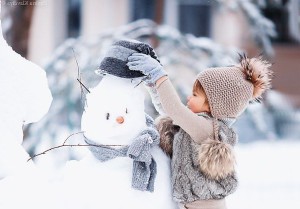 Благодаря прогулке совершенствуется физическое развитие ребенка. Каждая прогулка сопровождается двигательной активностью малыша. Во время подвижных игр происходит тренировка различных групп мышц, развивается координация движений, а также быстрота реакции, сила, выносливость, воля к победе.Обучаясь различным видам движений, ребенок активно задействует и мыслительные операции, что способствует его психическому развитию. Исследования последних лет доказывают, что чем выше двигательная активность ребенка, тем быстрее развивается его речь.Также, на природе ребенок имеет возможность наблюдать за окружающим его миром, за явлениями природы, учится устанавливать причинно-следственные связи, например, почему снежинка тает на руке. Очень важно научить ребенка видеть красоту окружающей природы, природных явлений. Все это тоже способствует развитию психических процессов: восприятия, внимания, памяти, воображения.Проведите во время прогулки с детьми развивающие игры на знание времен года, явлений природы, животных, растений.Помните, правильно организованная и проведенная прогулка обеспечит вашему малышу здоровье и гармоничное развитие.